.Artiste qui sera en concert lors de la 10ème Canadian music night (http://www.canadianmusicnight.fr/) de l’American Tours Festival (http://www.americantoursfestival.com/) le 14 juillet 2018.Intro : 32 comptes[1-8] HEEL STRUT FWD (RIGHT & LEFT), MAMBO FWD, HOLD[9-16] SLOW COASTER STEP, HOLD, KICK, KICK, BACK ROCK[17-24] HALF RUMBA BOX, HOLD, SIDE, TOUCH, SIDE, TOUCH[25-32] HALF RUMBA BOX, HOLD, SIDE, TOUCH, SIDE, 1/4 TURN & HITCH[33-40] SLOW COASTER CROSS, HOLD, WEAVE TO LEFT[41-48] SCISSOR STEP, HOLD, POINT x 3 (SIDE, FWD, SIDE), HOOK BACK[49-56] VINE TO RIGHT, SCUFF, CROSS ROCK, SIDE, HOLD[57-64] JAZZ BOX, SWIVET RIGHT, SWIVET LEFTOption plus facile : Rentrer le talon D IN, revenir au centre, rentrer le talon G IN, revenir au centreRESTARTS : -Après 16 comptes sur le 3ème mur à 6:00Après 48 comptes sur le 6ème mur à 3:00Amusez vous…Love Takes Time (fr)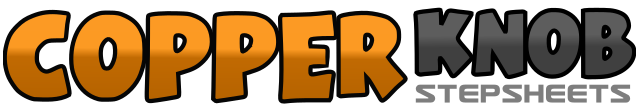 .......Count:64Wall:4Level:Novice.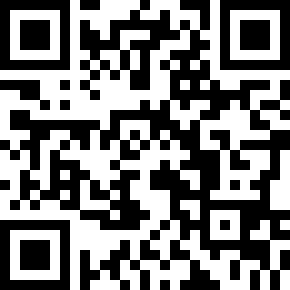 Choreographer:Séverine Fillion (FR) - Janvier 2018Séverine Fillion (FR) - Janvier 2018Séverine Fillion (FR) - Janvier 2018Séverine Fillion (FR) - Janvier 2018Séverine Fillion (FR) - Janvier 2018.Music:Love Takes Time - Gord Bamford : (Album: Neon Smoke, janvier 2018)Love Takes Time - Gord Bamford : (Album: Neon Smoke, janvier 2018)Love Takes Time - Gord Bamford : (Album: Neon Smoke, janvier 2018)Love Takes Time - Gord Bamford : (Album: Neon Smoke, janvier 2018)Love Takes Time - Gord Bamford : (Album: Neon Smoke, janvier 2018)........1-2Talon D devant, poser plante du PD au sol3-4Talon G devant, poser plante du PG au sol5-8Rock step D devant, revenir sur le PG, poser PD derrière, Pause1-4PG derrière, PD à côté du PG, PG devant, Pause5-6Kick D devant (en bas), Kick D devant (un peu plus haut)7-8Rock step D derrière, revenir sur le PG ** RESTART ici sur le 3ème mur1-4PD à droite, assembler PG à côté du PD, PD devant, Pause5-8PG à gauche, Touch PD à côté du PG, PD à droite, Touch PG à côté du PD1-4PG à gauche, assembler PD à côté du PG, PG derrière, Pause5-7PD à droite, Touch PG à côté du PD, PG à gauche81/4 tour à droite en faisant un Hitch genou D 3:001-4PD derrière, PG à côté du PD, croiser PD devant PG, Pause5-8PG à G, croiser PD derrière PG, PG à G, croiser PD devant PG1-4PG à G, assembler PD à côté du PG, croiser PG devant PD, Pause5-7Pointer PD à D, Pointer PD devant, Pointer PD à D8Hook jambe D croisée derrière jambe G ** RESTART ici sur le 6ème mur1-4PD à D, croiser PG derrière PD, PD à D, Scuff G5-8Rock step G croisé devant PD, revenir sur PD, Poser PG à G, Pause1-4Croiser PD devant PG, PG derrière, PD à droite, PG à côté du PD5-8Swivet à droite, Swivet à G